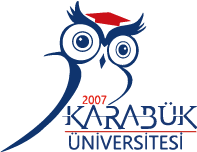 Adınız SOYADINIZTez Danışmanı Adı SOYADITez DanışmanıT.C.Karabük ÜniversitesiLisansüstü Eğitim Enstitüsü Anabilim DalındaOlarak HazırlanmıştırKARABÜKİÇİNDEKİLER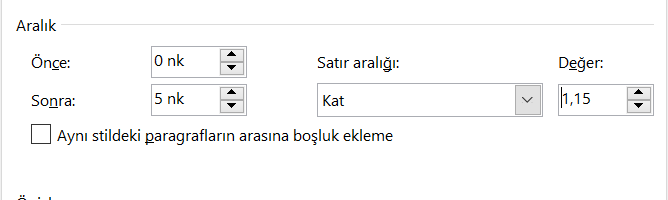 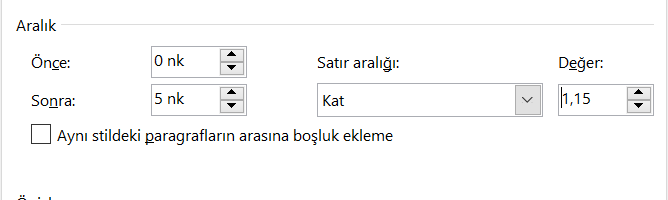 TEZ ONAY SAYFASI  tarafından hazırlanan “” başlıklı bu tezin  olarak uygun olduğunu onaylarım. 	..........................Tez Danışmanı, Ünvanı, Adı SOYADI (Kurumu)	İmzasıBaşkan 	:  ()	..........................Üye	:  ()	..........................Üye	:  ()	..........................KBÜ Lisansüstü Eğitim Enstitüsü Yönetim Kurulu, bu tez ile,  derecesini onamıştır.Doç. Dr. Zeynep ÖZCAN                                                          	    ..........................Lisansüstü Eğitim Enstitüsü MüdürüDOĞRULUK BEYANI  Yüksek lisans/Doktora tezi olarak sunduğum bu çalışmayı bilimsel ahlak ve geleneklere aykırı herhangi bir yola tevessül etmeden yazdığımı, araştırmamı yaparken hangi tür alıntıların intihal kusuru sayılacağını bildiğimi, intihal kusuru sayılabilecek herhangi bir bölüme araştırmamda yer vermediğimi, yararlandığım eserlerin kaynakçada gösterilenlerden oluştuğunu ve bu eserlere metin içerisinde uygun şekilde atıf yapıldığını beyan ederim. Enstitü tarafından belli bir zamana bağlı olmaksızın, tezimle ilgili yaptığım bu beyana aykırı bir durumun saptanması durumunda, ortaya çıkacak ahlaki ve hukuki tüm sonuçlara katlanmayı kabul ederim.Adı Soyadı: Xxxxxx XXXXXXXXXİmza          :ÖNSÖZBu bölümde öğrencinin, tezin ortaya çıkış süreci hakkında bilgi vermesi ve tezin hazırlanmasında emeği geçenlere teşekkür etmesi beklenir.ÖZYaklaşık 200-250 kelimeden oluşması beklenen bu bölümde öğrenci tezinde hangi konuyu incelediğini ve ne gibi bulgulara ulaştığını kısaca ifade eder. Anahtar Kelimeler: Anahtar Kelime; Anahtar Kelime; Anahtar Kelime(Sanal ortamda arama yapılırken bu teze ulaşmayı sağlayacak tezle ilgili 3-7 kelime, kelimelerin ilk harfi büyük, araları noktalı virgülle (;) ayrılarak bu bölüme yazılır ve sonuna nokta işareti konmaz.)ABSTRACTBu bölüm, “Öz” bölümünün İngilizce tercümesidir.Keywords: Anahtar Kelime; Anahtar Kelime; Anahtar Kelime(Sanal ortamda arama yapılırken bu teze ulaşmayı sağlayacak tezle ilgili 3-7 kelime, kelimelerin ilk harfi büyük, araları noktalı virgülle (;) ayrılarak bu bölüme yazılır ve sonuna nokta işareti konmaz.)ARŞİV KAYIT BİLGİLERİARCHIVE RECORD INFORMATIONKISALTMALARKısaltma1	: AçıklamasıKısaltma2	: AçıklamasıKısaltma3	: AçıklamasıKısaltma4	: AçıklamasıKısaltma5	: AçıklamasıKısaltma6	: AçıklamasıKısaltma7	: AçıklamasıKısaltma8	: AçıklamasıKısaltma9	: AçıklamasıARAŞTIRMANIN KONUSUParagraf başlarında 1,25 cm girinti uygulayın. Ana metinlerde 1,5 satır aralığı, öncesi 0, sonrası 6 nk kullanın. Metin bitiminde sonraki ana başlık ile arada 1 satır boşluk bırakın. Metinde iki yana yasla seçeneği seçilmeli.ARAŞTIRMANIN AMACI VE ÖNEMİParagraf başlarında 1,25 cm girinti uygulayın. Ana metinlerde 1,5 satır aralığı, öncesi 0, sonrası 6nk kullanın. Metin bitiminde sonraki ana başlık ile arada 1 satır boşluk bırakın. Metinde iki yana yasla seçeneği seçilmeli.ARAŞTIRMANIN YÖNTEMİParagraf başlarında 1,25 cm girinti uygulayın. Ana metinlerde 1,5 satır aralığı, öncesi 0, sonrası 6 nk kullanın. Metin bitiminde sonraki ana başlık ile arada 1 satır boşluk bırakın. Metinde iki yana yasla seçeneği seçilmeli.ARAŞTIRMA HİPOTEZLERİ / PROBLEMParagraf başlarında 1,25 cm girinti uygulayın. Ana metinlerde 1,5 satır aralığı, öncesi 0, sonrası 6 nk kullanın. Metin bitiminde sonraki ana başlık ile arada 1 satır boşluk bırakın. Metinde iki yana yasla seçeneği seçilmeli.EVREN VE ÖRNEKLEM /ÇALIŞMA GRUBU (ZORUNLU DEĞİL)Paragraf başlarında 1,25 cm girinti uygulayın. Ana metinlerde 1,5 satır aralığı, öncesi 0, sonrası 6 nk kullanın. Metin bitiminde sonraki ana başlık ile arada 1 satır boşluk bırakın. Metinde iki yana yasla seçeneği seçilmeli.KAPSAM VE SINIRLILIKLAR/KARŞILAŞILAN GÜÇLÜKLERParagraf başlarında 1,25 cm girinti uygulayın. Ana metinlerde 1,5 satır aralığı, öncesi 0, sonrası 6 nk kullanın. Metin bitiminde sonraki ana başlık ile arada 1 satır boşluk bırakın. Metinde iki yana yasla seçeneği seçilmeli.ÖNCEKİ ÇALIŞMALAR (ZORUNLU DEĞİL)Paragraf başlarında 1,25 cm girinti uygulayın. Ana metinlerde 1,5 satır aralığı, öncesi 0, sonrası 6 nk kullanın. Metin bitiminde sonraki ana başlık ile arada 1 satır boşluk bırakın. Metinde iki yana yasla seçeneği seçilmeli.GİRİŞ (ZORUNLU DEĞİL)Paragraf başlarında 1,25 cm girinti uygulayın. Ana metinlerde 1,5 satır aralığı, öncesi 0, sonrası 6 nk kullanın. Metin bitiminde sonraki ana başlık ile arada 1 satır boşluk bırakın. Metinde iki yana yasla seçeneği seçilmeli.ANA BÖLÜM BAŞLIĞIAna bölüm başlığı 14 punto olmalı. Burada metin var ise metin bitiminden sonra 1 satır boşluk bırakın, yok ise boşluk bırakmayın.Üst BaşlıkÜst BaşlıkÜst başlık 13 punto olmalı. Paragraf başlarında 1,25 cm girinti uygulayın. Ana metinlerde 1.5 satır aralığı öncesi 0, sonrası 6 nk kullanın. Metin bitiminde diğer başlık ile arada 1 satır boşluk bırakın. Metinde iki yana yasla seçeneği seçilmeli.Alt BaşlıkAlt BaşlıkAlt başlık 13 punto olmalı. Paragraf başlarında 1,25 cm girinti uygulayın. Ana metinlerde 1,5 satır aralığı öncesi 0, sonrası 6 nk kullanın. Metin bitiminde diğer başlık ile arada 1 satır boşluk bırakın. Metinde iki yana yasla seçeneği seçilmeli.Son BaşlıkSon BaşlıkSon başlık 12 punto olmalı. Paragraf başlarında 1,25 cm girinti uygulayın. Ana metinlerde 1,5 satır aralığı öncesi 0, sonrası 6 nk kullanın. Metin bitiminde diğer başlık ile arada 1 satır boşluk bırakın. Metinde iki yana yasla seçeneği seçilmeli. Son başlıktan sonra başlık verilecekse harf kullanılmalı (1.1.1.1.a. Xxxxxxx gibi).ANA BÖLÜM BAŞLIĞIAna bölüm başlığı 14 punto olmalı. Burada metin var ise metin bitiminden sonra 1 satır boşluk bırakın, yok ise boşluk bırakmayınÜst BaşlıkÜst başlık 13 punto olmalı. Paragraf başlarında 1,25 cm girinti uygulayın. Ana metinlerde 1,5 satır aralığı öncesi 0, sonrası 6 nk kullanın. Metin bitiminde diğer başlık ile arada 1 satır boşluk bırakın. Metinde iki yana yasla seçeneği seçilmeli.Alt BaşlıkAlt başlık 13 punto olmalı. Paragraf başlarında 1,25 cm girinti uygulayın. Ana metinlerde 1,5 satır aralığı öncesi 0, sonrası 6 nk kullanın. Metin bitiminde diğer başlık ile arada 1 satır boşluk bırakın. Metinde iki yana yasla seçeneği seçilmeli.Son BaşlıkSon başlık 12 punto olmalı. Paragraf başlarında 1,25 cm girinti uygulayın. Ana metinlerde 1,5 satır aralığı öncesi 0, sonrası 6 nk kullanın. Metin bitiminde diğer başlık ile arada 1 satır boşluk bırakın. Metinde iki yana yasla seçeneği seçilmeli. Son başlıktan sonra başlık verilecekse harf kullanılmalı (1.1.1.1.a. Xxxxxxx gibi).SONUÇParagraf başlarında 1,25 cm girinti uygulayın. Ana metinlerde 1,5 satır aralığı öncesi 0, sonrası 6 nk kullanın. Metin bitiminde diğer başlık ile arada 1 satır boşluk bırakın. Metinde iki yana yasla seçeneği seçilmeli . “Doğrudan aktarma türündeki alıntılarda, aktarılan ifade olduğu gibi ve kesinlikle çift tırnak içinde verilmelidir. Alıntının sonunda, kaynak gösterilmelidir. Alıntılanan cümle içinden yapılan eksiltmeler (…) işaretiyle ve varsa alıntıya yapılan eklemeler de köşeli parantez [ ] içinde verilmelidir.”Doğrudan alıntılarda üç satırı geçtiğinde bir alt satırdan başlamak üzere 10 punto ve tek (1,0) satır aralığı (öncesi 0 ve sonrası 10nk) ile yazılmalıdır. Soldan bütün satıralar 1.25 girintili sağdan ise 4 karakter (0.5 cm) girinti uygulanmalı. İtalik yazı tipi kullanılmamalı ve tırnak işareti içine alınmamalı. Tablo 1: Tablo başlığını sadece cümlenin ilk harfi büyük olacak şekilde yazın ve sona nokta koymayın (Tablo 1: kısmı koyu olmalı ve rakamdan sonra (:) işareti kullanılmalı, 12 punto, 1 satır aralığı sonrası 10 nk olmalı ve bir satır ise ortalanmalı, bir satırdan fazla ise iki yana yasla seçeneği kullanılmalı, tablo başlığı tablonun üst kısmında yer almalıdır.)*Tablo içinde açıklama yapılacaksa üst indis ile belirtilmeli ve tablo altına 10 punto tek satır aralığı ve sonrası 10 nk olmalı. Açıklama bir satır ise ortalanmalı, bir satırdan fazla ise iki yana yasla seçeneği kullanılmalı.Tablo 2: Tablo başlığı bir satır ise ortalanmalıdır*Tablo içinde açıklama yapılacaksa üst indis ile belirtilmeli ve tablo altına 10 punto 1 satır aralığı ve sonrası 10 nk olacak şekilde yazılmalı. Açıklama bir satır ise ortalanmalı, bir satırdan fazla ise iki yana yasla seçeneği kullanılmalı.Paragraf başlarında 1.25cm girinti uygulayın. Ana metinlerde 1.5 satır aralığı öncesi 0, sonrası 6nk kullanın. Metin bitiminde diğer başlık ile arada 1 satır boşluk bırakın. Metinde iki yana yasla seçeneği seçilmeli. Eğer tez içerisinde resim, şekil, harita gibi bir görsel kullanılacak ise metin ile görsel arasında 1 satır boşluk verilir.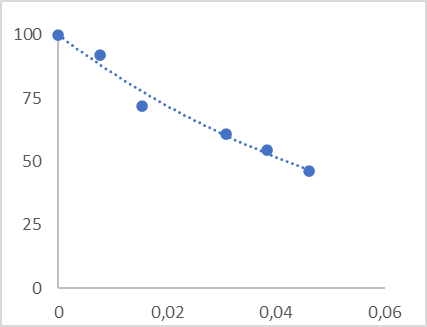 Şekil 1(Resim, Harita): Şekil başlığını sadece cümlenin ilk harfi büyük olacak şekilde yazın ve sona nokta koymayın (Şekil 1: kısmı koyu olmalı ve rakamdan sonra (:) işareti kullanılmalı, 12 punto, 1 satır aralığı sonrası 10 nk olmalı ve bir satır ise ortalanmalı, bir satırdan fazla ise iki yana yasla seçeneği kullanılmalı, şekil başlığı şeklin alt kısmında yer almalıdır.)Şekil 2: Şekil başlığı bir satır ise ortalanmalıdırFormülden sonra metin ile formül arasında boşluk vermeden paragraf başı yaparak metne devam ediniz.Maddelendirmelerde eğer madde işaretleri seçildi ise; seçilen madde işareti tüm teze uygulanmalıdır.Maddelendirmelerde eğer numaralandırma seçildi ise; seçilen numaralandırma türü tüm teze uygulanmalıdır.Maddelendirmelerde numaralandırma veya madde işareti 0,5 cm, metin ise 1,25 cm girinti ile iki yana yasla seçilerek düzenlenmelidir.Alt maddelendirmelerde, seçilen madde işareti ya da numaralandırma türü tüm teze uygulanmalıdır.Alt maddelendirmelerde numaralandırma veya madde işareti 1,25 cm, metin ise 2,0 cm girinti ile iki yana yasla düzenlenmelidir.KAYNAKÇAKaynakçada APA Yazım Kurallarını kullanacak olanlar en son APA yazım ve kaynak gösterme kuralları kullanılmalıdır. Kaynakçada Dipnot olarak kaynak göstermek isteyen araştırmacılar için ise en son Chicago Dipnot-Kaynakça Sistemi yazım ve kaynak gösterme kuralları kullanılmalıdır.Kaynaklar yazılırken iki ya da daha fazla satır olanların ilk satırı satır başından, diğer satırlar 1.25 girinti ile başlatılmalı, kaynakça kısmında 1.15 satır aralığı, sonrası 10 nk kullanılmalı ve iki yana yasla seçeneği seçilmeli.TABLOLAR LİSTESİ  Tablo 1: Tablo başlığını sadece cümlenin ilk harfi büyük olacak şekilde yazın ve sona nokta koymayın (Tablo 1. kısmı koyu olmalı, 12 punto, 1,15 cm satır aralığı sonrası 10 nk olmalı)	15Tablo 2: Tablo başlığını yazınız	16ŞEKİLLER LİSTESİ Şekil 1(Resim, Harita): Şekil başlığını sadece cümlenin ilk harfi büyük olacak şekilde yazın ve sona nokta koymayın (Şekil 1: kısmı koyu olmalı ve rakamdan sonra (:) işareti kullanılmalı, 12 punto,1,15 satır aralığı sonrası 10 nk olmalı)	16Şekil 2: Şekil başlığını yazınız	17EKLER (VARSA)Ek 1		: ………………..Ek 2		: ………………..Ek 3		: ………………..Ek 4		: ………………..Ek 5		: ………………..Ek 6		: ………………..Ek 7		: ………………..Ek 8		: ………………..Ek 9		: ………………..ÖZGEÇMİŞAdı SOYADI; doğum tarihi ve yeri belirtilmemeli, liseden sonra mezun olunan üniversite ve bölümü, alınan derece ve ödülleri, varsa araştırmacının yayınları ile akademik ve mesleki durumunu içeren bilgilerden oluşur. Özgeçmiş, üçüncü tekil şahıs diliyle yazılmalıdır.Tezin Adı                 Tez Başlığını İlk Harfleri Büyük Olacak Şekilde Yazın (1,5 satır aralığı, öncesi ve sonrası 0 nk)Tezin Yazarı            Xxxx XXXXXTezin Danışmanı      Unvanı Xxxxx XXXXXXTezin Derecesi         (Yüksek Lisans- Doktora)Tezin Tarihi             gg/aa/yyyTezin Alanı              xxxxxxx Anabilim DalıTezin Yeri                 KBÜ/LEETezin Sayfa Sayısı    xxxAnahtar Kelimeler   Anahtar Kelimeleri İlk Harfleri Büyük Olacak Şekilde Yazın (1,5 satır aralığı, öncesi ve sonrası 0 nk)Name of the Thesis        Write the Thesis Title in Capital Letters (1,5 line spacing, before and after 0 pt)Author of the Thesis       Xxxx XXXXXXXAdvisor of the Thesis      Title Xxxx XXXXXXXStatus of the Thesis        (Master's Degree - PhD)Date of the Thesis           gg/aa/yyyyField of the Thesis         xxxxxxxxx DepartmentPlace of the Thesis        UNIKA/IGPTotal Page NumberxxxKeywordsCapitalize the First Letters of Keywords (1,5 line spacing, before and after 0 pt)BaşlıkBaşlıkBaşlıkBaşlıkBaşlıkMetinMetinMetinMetinBaşlıkMetinMetin*MetinMetinBaşlıkMetinMetinMetinMetinBaşlıkMetinMetinMetinMetinBaşlıkBaşlıkBaşlıkBaşlıkBaşlıkMetinMetinMetinMetinBaşlıkMetinMetin*MetinMetinBaşlıkMetinMetinMetinMetinBaşlıkMetinMetinMetinMetin